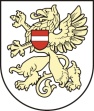                                                                                                                                APSTIPRINU	Rēzeknes pilsētas pirmsskolas izglītības iestādes„Namiņš” vadītāja                                      I.Karpova                                                                                                                                                                                2018.gada 3.septembri rīkojumu Nr.1-7/10                                                                                             Rēzeknes pilsētas DOME                                                                                            Rēzeknes pilsētas pirmsskolas izglītības  iestāde „Namiņš’’                                        ROTAĻNODARBĪBU PLĀNOJUMS 2018./2019.m.g.Saskaņā ar Ministru kabineta noteikumiem Nr.533, 31.07.2012. „Noteikumi par pirmsskolas izglītības vadlīnijām” 1.pielikumu „Vispārējās pirmsskolas izglītības  programma”Nodarbības ilgums ir atkarīgs no bērnu interesēm, attīstības līmeņa, vecuma un   individuālām vajadzībām.
Mācību saturs tiek apgūts rotaļnodarbībās ar integrētu mācību priekšmetu saturu.      Apkures sezona – peldēšana peldbaseinā** Cits periods – interaktīvas aktivitātesDivas reizes nedēļā sporta nodarbības bērniem notiek baseinā, un ir obligāta programmas sastāvdaļa.Sagatavoja: izgl. metodiķe Vera JakovenkoGrupasPirmdienaOtrdienaTrešdienaCeturtdienaPiektdiena “Lācītis”(bērni 1.5-2g.vēc.)Rīta aplis Integrētā rotaļnodarbība  visas dienas garumāMūzika 9.30 – 9.40   Fiziskā izglītība un veselība (Kustību att. (grupā) 9.50)Rīta aplis Integrētā rotaļnodarbība  visas dienas garumāFiziskā izglītība un veselība (zālē) 9.20 -9.30Rīta aplis Integrētā rotaļnodarbība  visas dienas garumāFiziskā izglītība un veselība Kustību att. (grupā) 9.50Rīta aplis Integrētā rotaļnodarbība  visas dienas garumāFiziskā izglītība un veselība (zālē) 9.15 – 9.25Rīta aplis Integrētā rotaļnodarbība  visas dienas garumāMūzika 9.35 – 9.50Fiziskā izglītība un veselība (grupā) 9.5001 gr.1.jaunākāgrupaRīta aplis Integrētā rotaļnodarbība  visas dienas garumāMūzika 9.15 – 9.30Fiziskā izglītība un veselība Kustību att. 10.30Diena aplisRīta aplis Integrētā rotaļnodarbība  visas dienas garumāFiziskā izglītība un veselība (zālē) 9.40 – 9.50Diena aplisRīta aplis Integrētā rotaļnodarbība  visas dienas garumāFiziskā izglītība un veselība Kustību att. 10.30Diena aplisRīta aplis Integrētā rotaļnodarbība  visas dienas garumāFiziskā izglītība un veselība (zālē) 9.30 – 9.40Diena aplisRīta aplis Integrētā rotaļnodarbība  visas dienas garumāMūzika 9.15 – 9.30Fiziskā izglītība un veselība (laukumā) 10.30Diena aplis06 gr.2. jaunākāgrupaRīta aplis Integrētā rotaļnodarbība  visas dienas garumāMūzika 9.45 – 10.00Fiziskā izglītība un veselība Kustību att. (laukumā) 10.45Diena aplisRīta aplis Integrētā rotaļnodarbība  visas dienas garumāLatviešu val.  9.10 – 9.25 **Baseins 10.30 -11.10 Diena aplisRīta aplis Integrētā rotaļnodarbība  visas dienas garumāMūzika 8.50 – 9.05Latviešu val. 9.10 – 9.25**Baseins 10.30 -11.10Diena aplisRīta aplis Integrētā rotaļnodarbība  visas dienas garumāLatviešu val. 9.15 – 9.30Fiziskā izglītība un veselība (zālē) 9.45 – 10.00Diena aplisRīta aplis Integrētā rotaļnodarbība  visas dienas garumāFiziskā izglītība un veselība (laukumā) 10.45Diena aplis05 gr.Vidējā grupaRīta aplis Integrētā rotaļnodarbība  visas dienas garumāLatviešu val.  9.15 – 9.35**Baseins 10.30 -11.20 Diena aplisRīta aplis Integrētā rotaļnodarbība  visas dienas garumāFiziskā izglītība un veselība (zālē) 9.45-10.05Diena aplis Rīta aplis Integrētā rotaļnodarbība  visas dienas garumāLatviešu val.  9.25. – 9.45Mūzika 9.50 – 10.10Fiziskā izglītība un veselība Kustību att. 10.40 Diena aplisRīta aplis Integrētā rotaļnodarbība  visas dienas garumā**Baseins 10.30 -11.20Diena aplisRīta aplis Integrētā rotaļnodarbība  visas dienas garumāMūzika 8.50 – 9.10Latviešu val.  9.40 – 10.00Fiziskā izglītība un veselība laukumā 11.00Diena aplis04 gr. Vecākā grupaRīta aplis Integrētā rotaļnodarbība  visas dienas garumāMūzika 8.45 – 9.10Latviešu val.  9.50 -10.15**Baseins 11.20 – 12.20 Diena aplisRīta aplis Integrētā rotaļnodarbība  visas dienas garumā  Fiziskā izglītība un veselība (zālē) 8.45-9.15Latviešu val. 9.50 – 10.15Diena aplisRīta aplis Integrētā rotaļnodarbība  visas dienas garumāLatviešu val. 9.45 – 10.10Mūzika 10.15 – 10.40Fiziskā izglītība un veselība (laukumā) 11.00Diena aplisRīta aplis Integrētā rotaļnodarbība  visas dienas garumāLatviešu val. 9.50 – 10.15**Baseins 11.20 – 12.20 Diena aplisRīta aplis Integrētā rotaļnodarbība  visas dienas garumāLatviešu val. 9.10 – 9.35**Baseins 10.30 -11.20 Diena aplis03 gr. Sagatavošanas grupaRīta aplis Latviešu val.  8.40 – 9.10Integrētā rotaļnodarbība  visas dienas garumāMūzika 10.15 – 10.45 Fiziskā izglītība un veselība (laukumā) 11.20Diena aplisRīta aplis Latviešu val. 8.40 – 9.10Integrētā rotaļnodarbība  visas dienas garumā**Baseins 11.10 – 12.25 Diena aplisRīta aplis Latviešu val. 8.40 – 9.10Integrētā rotaļnodarbība  visas dienas garumā Mūzika 9.15 – 9.45**Baseins 11.10 – 12.25Diena aplisRīta aplis Latviešu val. 8.40 – 9.10Integrētā rotaļnodarbība  visas dienas garumāFiziskā izglītība un veselība (zālē) 10.10 – 10.40Diena aplisRīta aplis Latviešu val. 8.40 – 9.10Integrētā rotaļnodarbība  visas dienas garumā**Baseins 11.10 – 12.25 Diena aplis